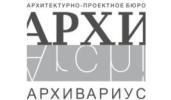 ООО «Архивариус»Челябинская обл., г. Магнитогорск, пр. Металлургов, д. 12archivar.ru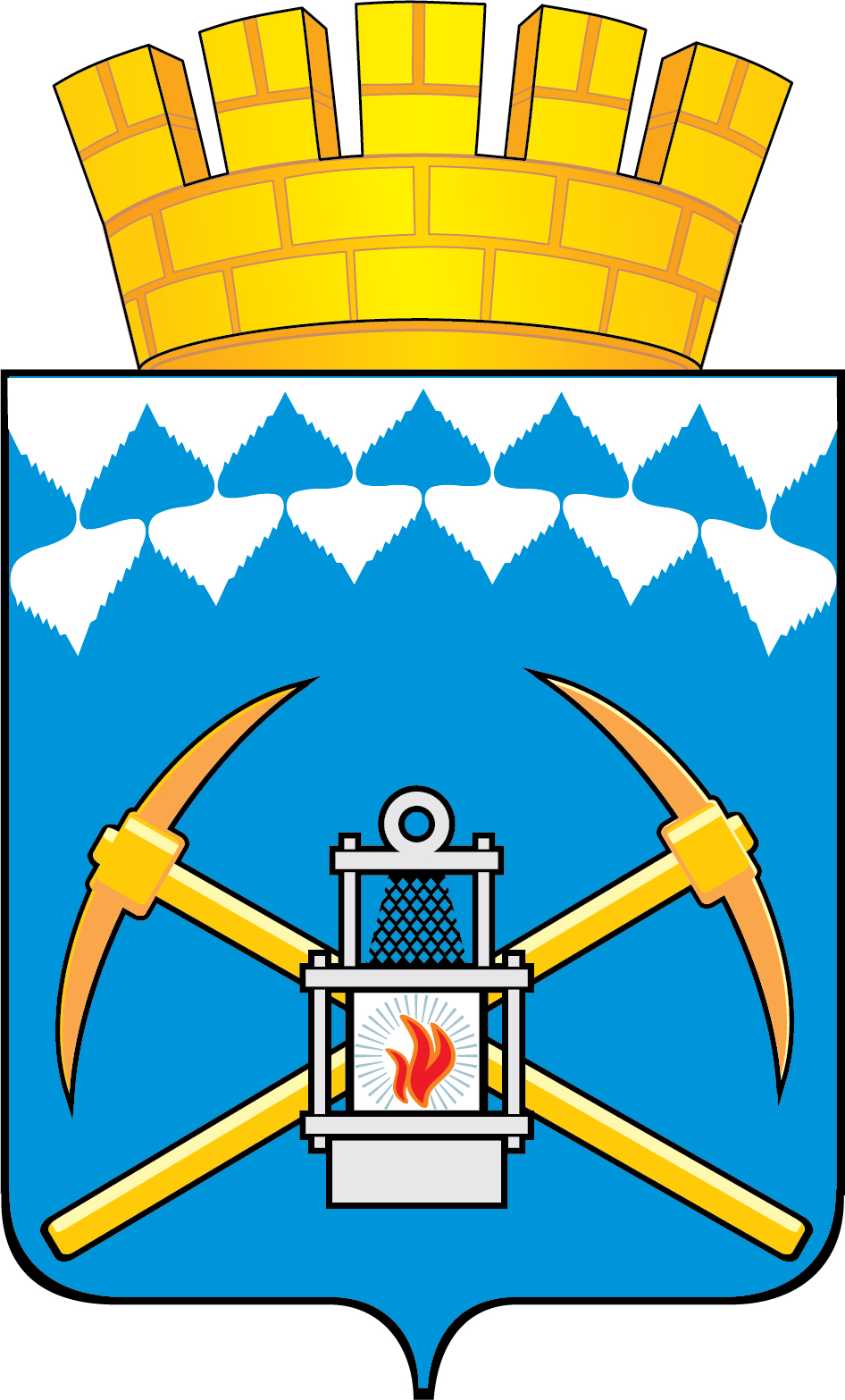 Внесение изменений в Генеральный планБеловского городского округаКемеровской областиГЕНЕРАЛЬНЫЙ ПЛАН Том IПояснительная запискаШифр: А-120.1146-20 ГП.ПЗЗаказчик: АО «Сибирский инженерно-аналитический центр»Директор ООО «Архивариус»                       К. Н. ГребенщиковМагнитогорск-Белово, 2020 г.СОСТАВ ПРОЕКТАДействующий в настоящее время Генеральный план (далее - ГП) Беловского городского округа Кемеровской области утвержден решением Совета народных депутатов Беловского городского округа от 29.06.2017 № 56/317-н, от 26.04.2018 № 67/373-н, от 30.08.2018 № 71/386-н, от 25.10.2018 № 2/4-н, от 31.01.2019 № 5/24-н, от 25.04.2019 № 8/36-н, от 26.09.2019 № 14/67-н, от 31.10.2019 № 15/77-н, от 19.12.2019 № 17/88-н, от 28.05.2020 № 22/124-н.Необходимость внесения изменений в ГП Беловского городского округа возникла по следующей причине:1. Осуществление работ в отношении территории земельного участка, необходимого для строительства ПНС-2. Внесение изменений в графическую часть Генерального плана Беловского городского округа выполнено на основании:1. Постановления Администрации Беловского городского округа от 13.11.2020г. №3079-п «О внесении изменений в Генеральный план и Правила землепользования и застройки Беловского городского округа».Проектом внесения изменений в Генеральный план Беловского городского округа откорректированы следующие графические материалы основной части проекта генерального плана:1. л.1 ГП.ОЧП  Карта планируемого размещения объектов местного значения. Карта границ населенных пунктов. Карта функциональных зон;2. л.2 ГП.ОЧП Карта планируемого размещения объектов местного значения. Карта границ населенного пункта. Карта функциональных зон. г.Белово.Предусмотрено уточнение границы функциональной зоны жилой и функциональной зоны производственного использования (см. Врезка 1 Карта планируемого размещения объектов местного значения. Карта границ населенных пунктов. Карта функциональных зон; Врезка 1 Карта планируемого размещения объектов местного значения. Карта границ населенного пункта. Карта функциональных зон. г. Белово) в соответствии с границами земельного участка для строительства ПНС-2.Проектом внесения изменений в Генеральный план Беловского городского округа откорректированы следующие графические материалы по обоснованию генерального плана:1. л.4 ГП.МОП Карта ограничений.2. л.5 ГП.МОП Карта транспортной инфраструктуры.3. л.6 ГП.МОП Карта инженерной инфраструктуры и инженерного благоустройства. Карта инженерных сетей водоснабжения, теплоснабжения и водоотведения;4. л.7 ГП.МОП Карта инженерной инфраструктуры и инженерного благоустройства. Карта инженерных сетей электроснабжения;5. л.8 ГП.МОП Карта территорий, подверженных риску возникновения чрезвычайных ситуаций природного и техногенного характера.Карта планируемого размещения объектов местного значения. Карта границ населенных пунктов. Карта функциональных зонВыкопировка из Генерального плана Беловского городского округа. Карта планируемого размещения объектов местного значения. Карта границ населенных пунктов. Карта функциональных зон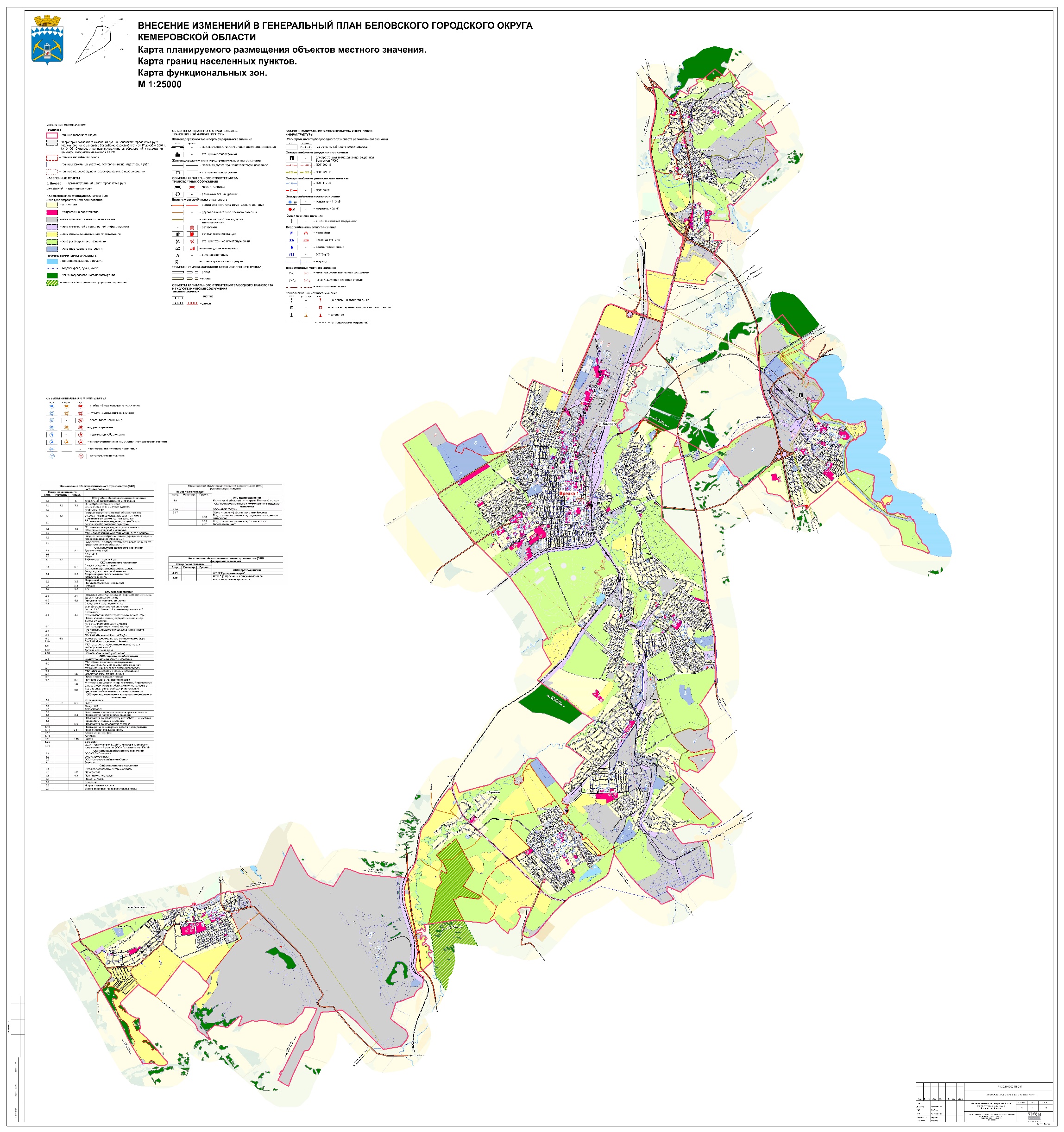 Карта планируемого размещения объектов местного значения. Карта границ населенного пункта. Карта функциональных зон.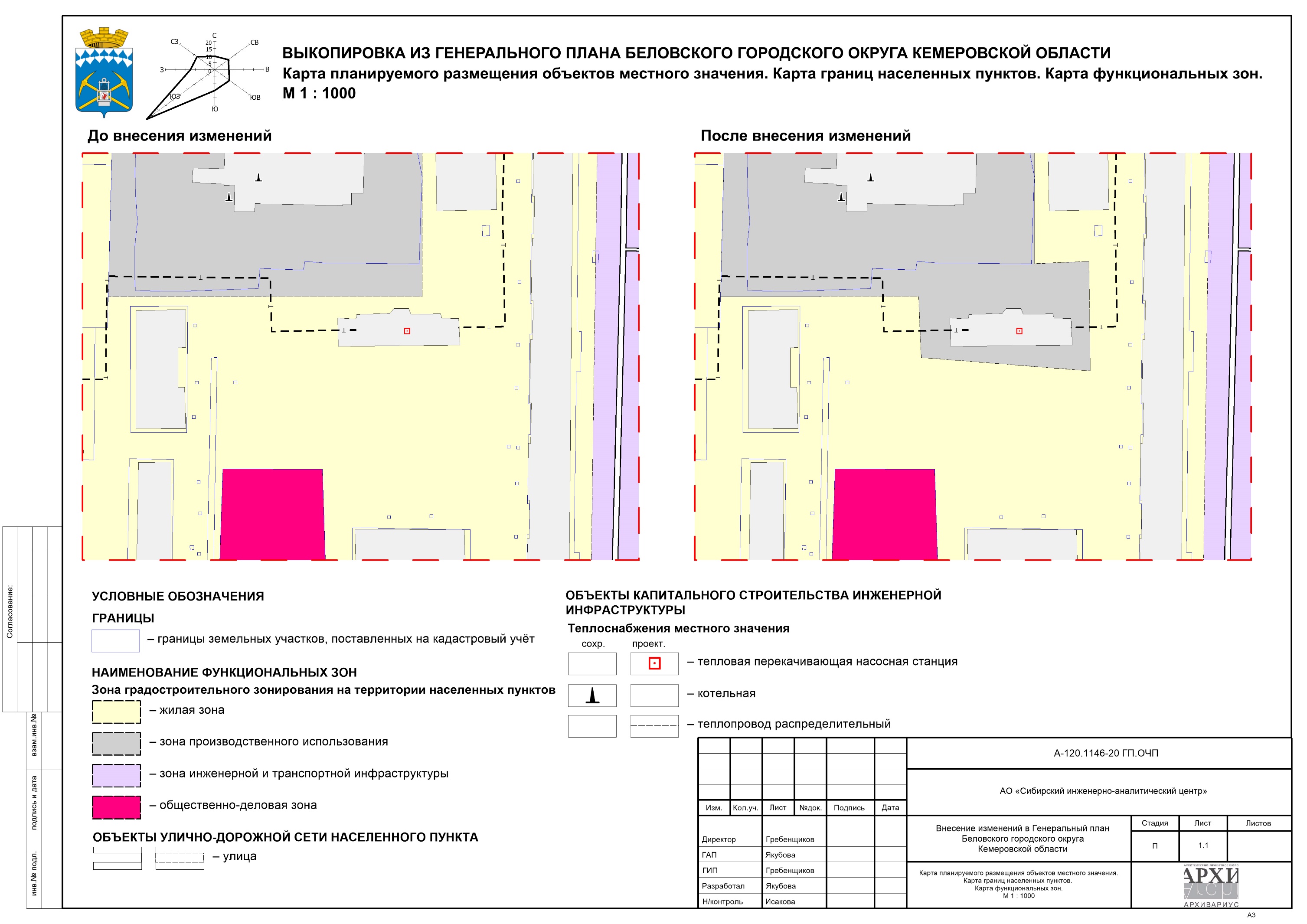 г.БеловоВыкопировка из Генерального плана Беловского городского округа. Карта планируемого размещения объектов местного значения. Карта границ населенного пункта. Карта функциональных зон. г.Белово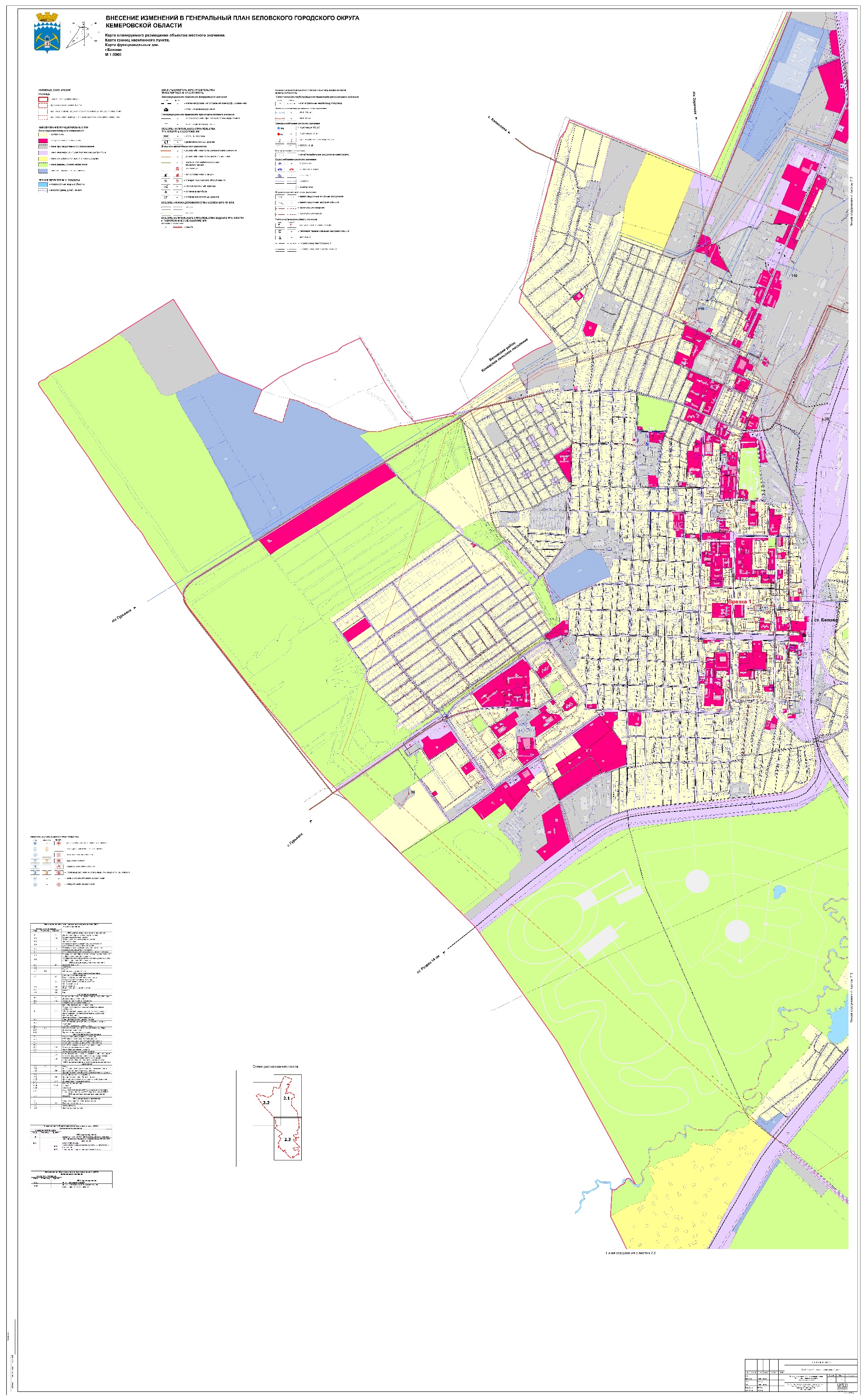 Карта ограничений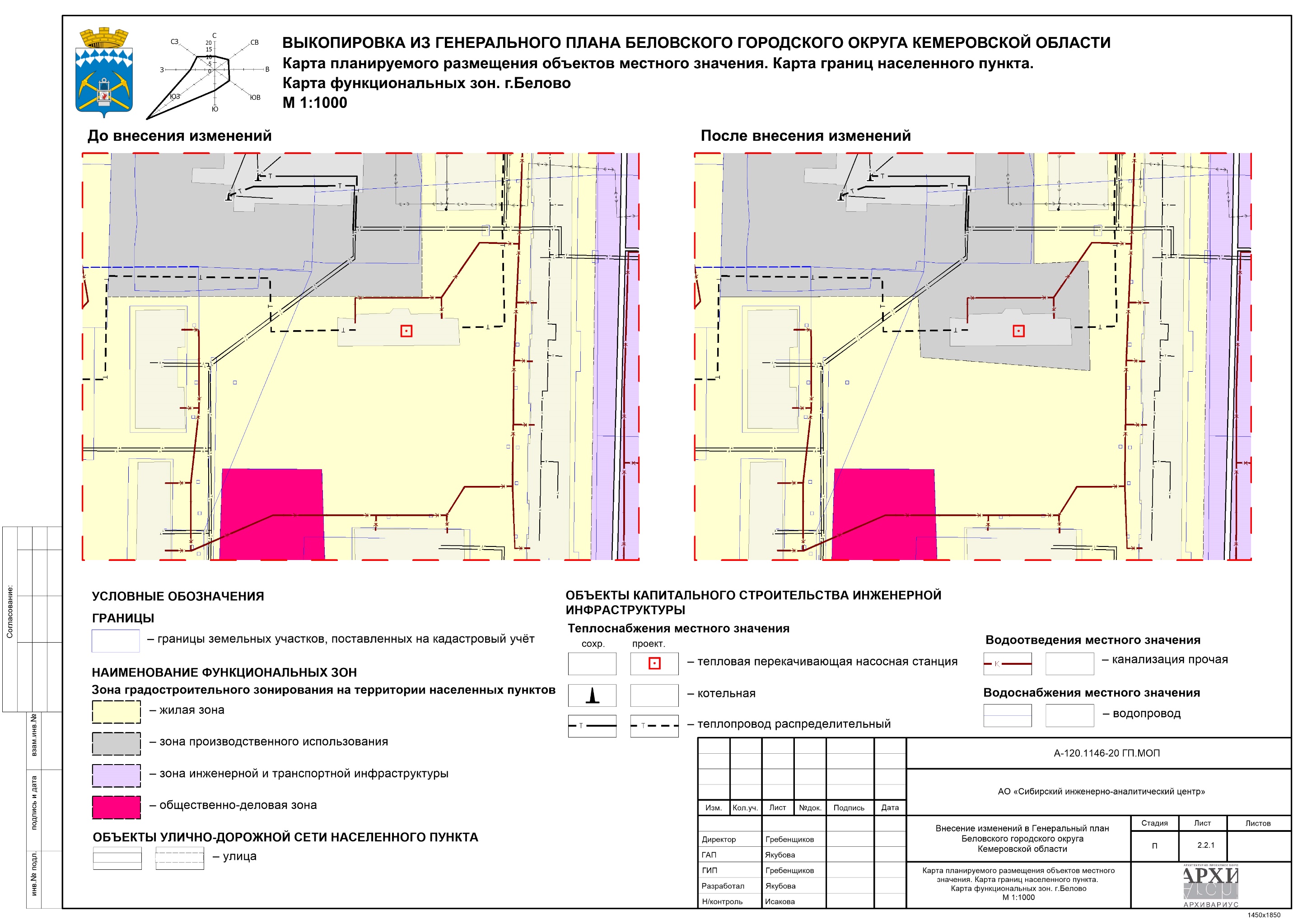 Выкопировка из Генерального плана Беловского городского округа. Карта ограничений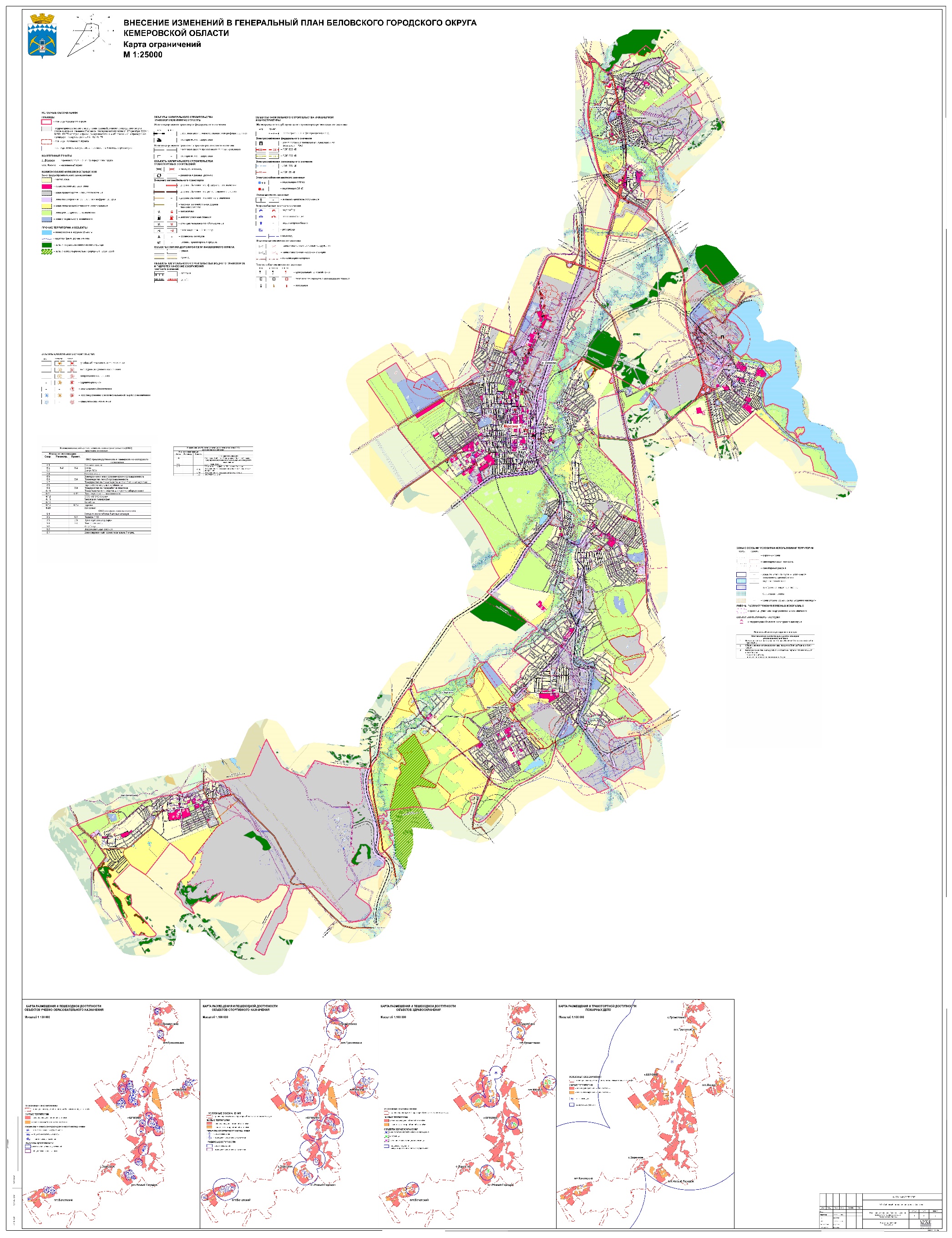 Карта транспортной инфраструктуры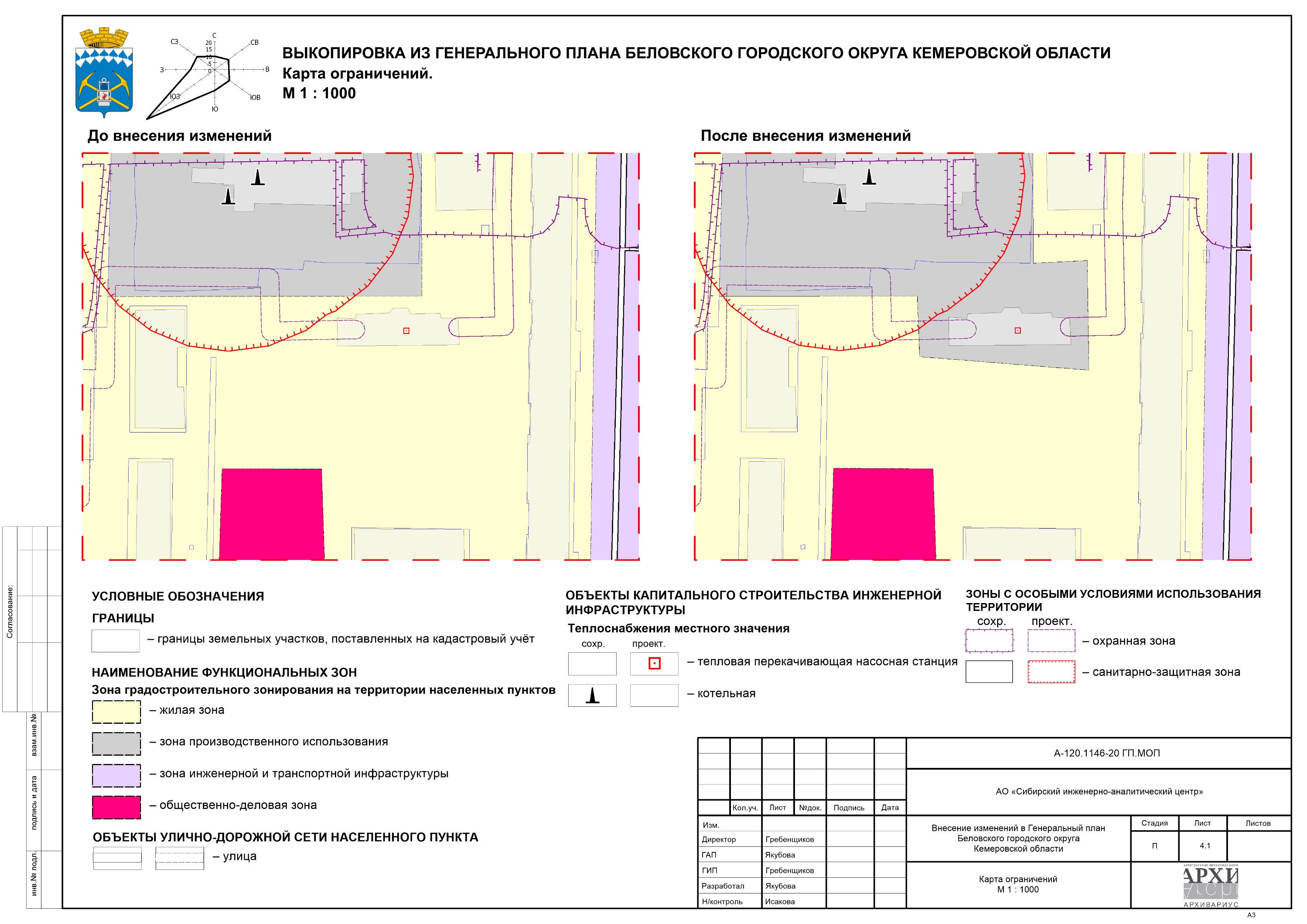 Выкопировка из Генерального плана Беловского городского округа. Карта транспортной инфраструктуры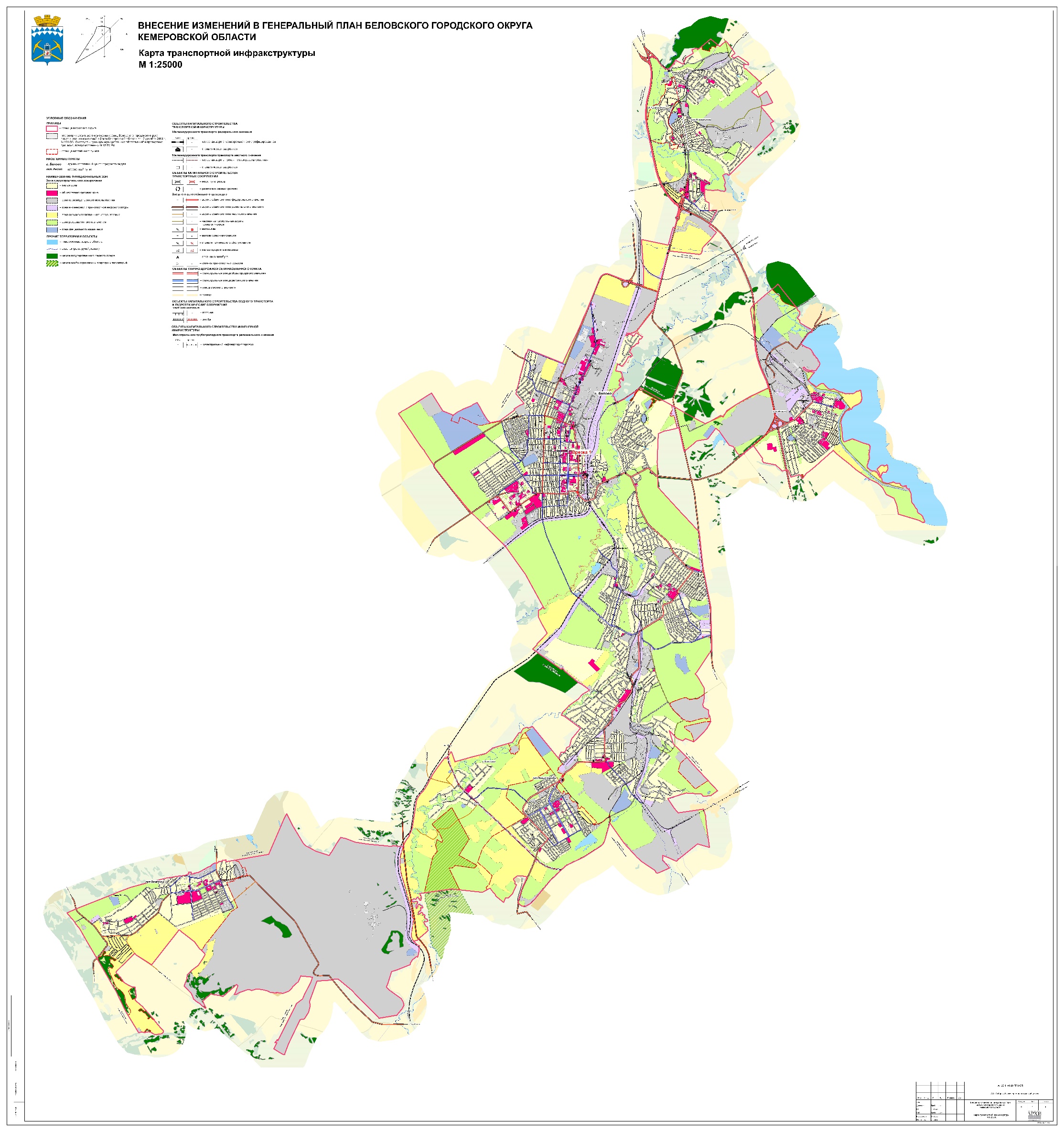 Карта инженерной инфраструктуры и инженерного благоустройства. Карта инженерных сетей водоснабжения, теплоснабжения и водоотведения 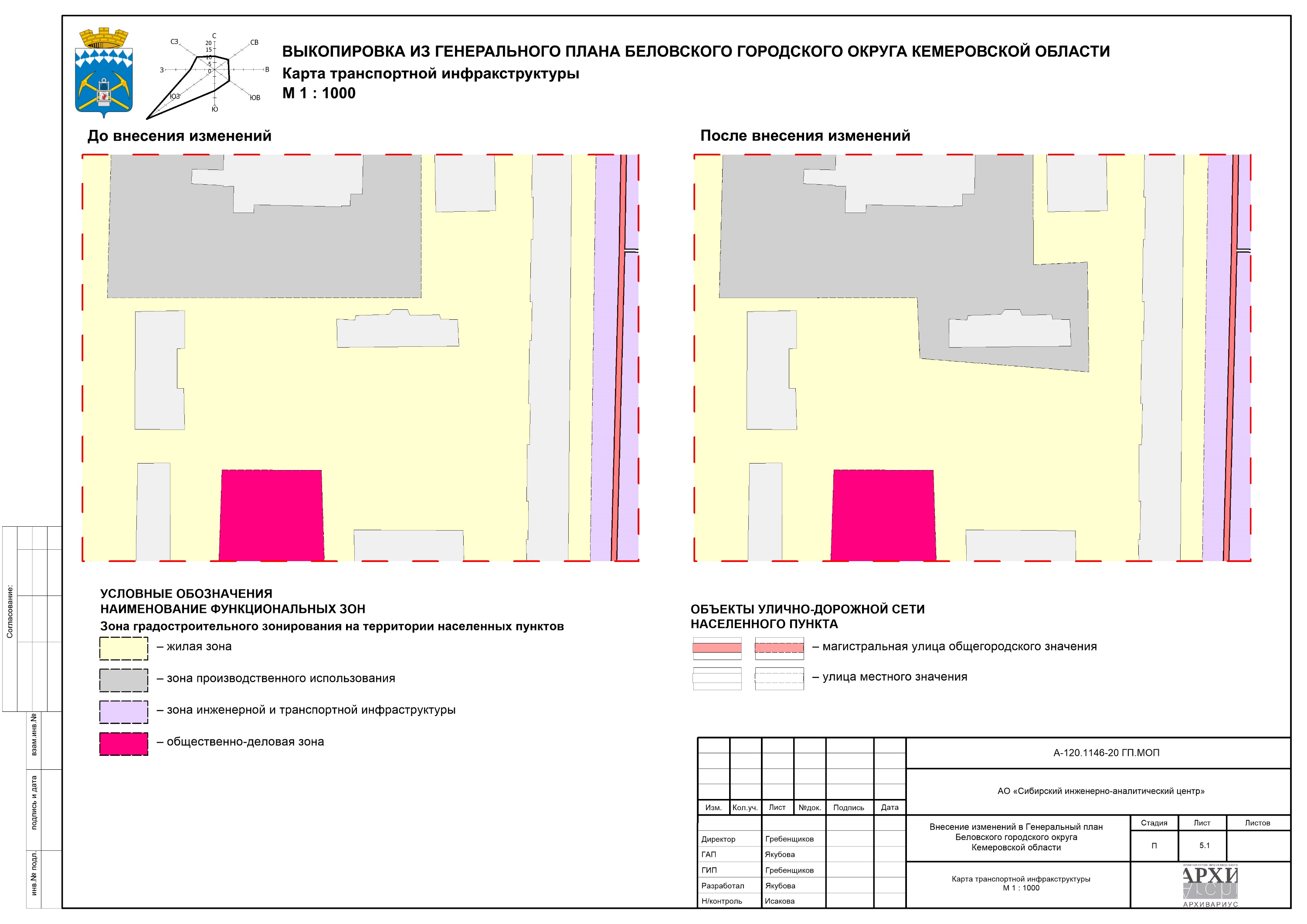 Выкопировка из Генерального плана Беловского городского округа. Карта инженерной инфраструктуры и инженерного благоустройства. Карта инженерных сетей водоснабжения, теплоснабжения и водоотведения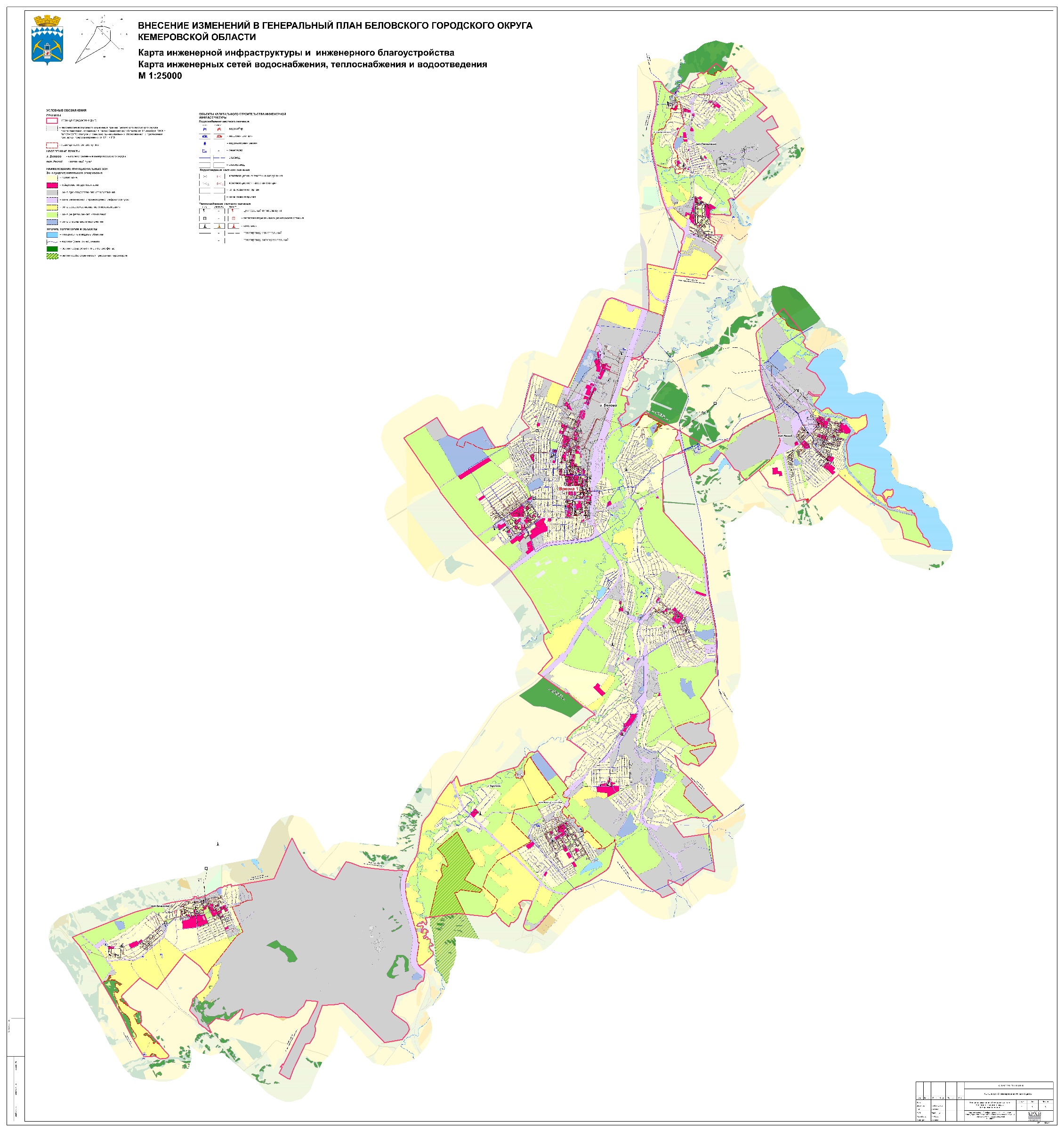 Карта инженерной инфраструктуры и инженерного благоустройства. Карта инженерных сетей электроснабжения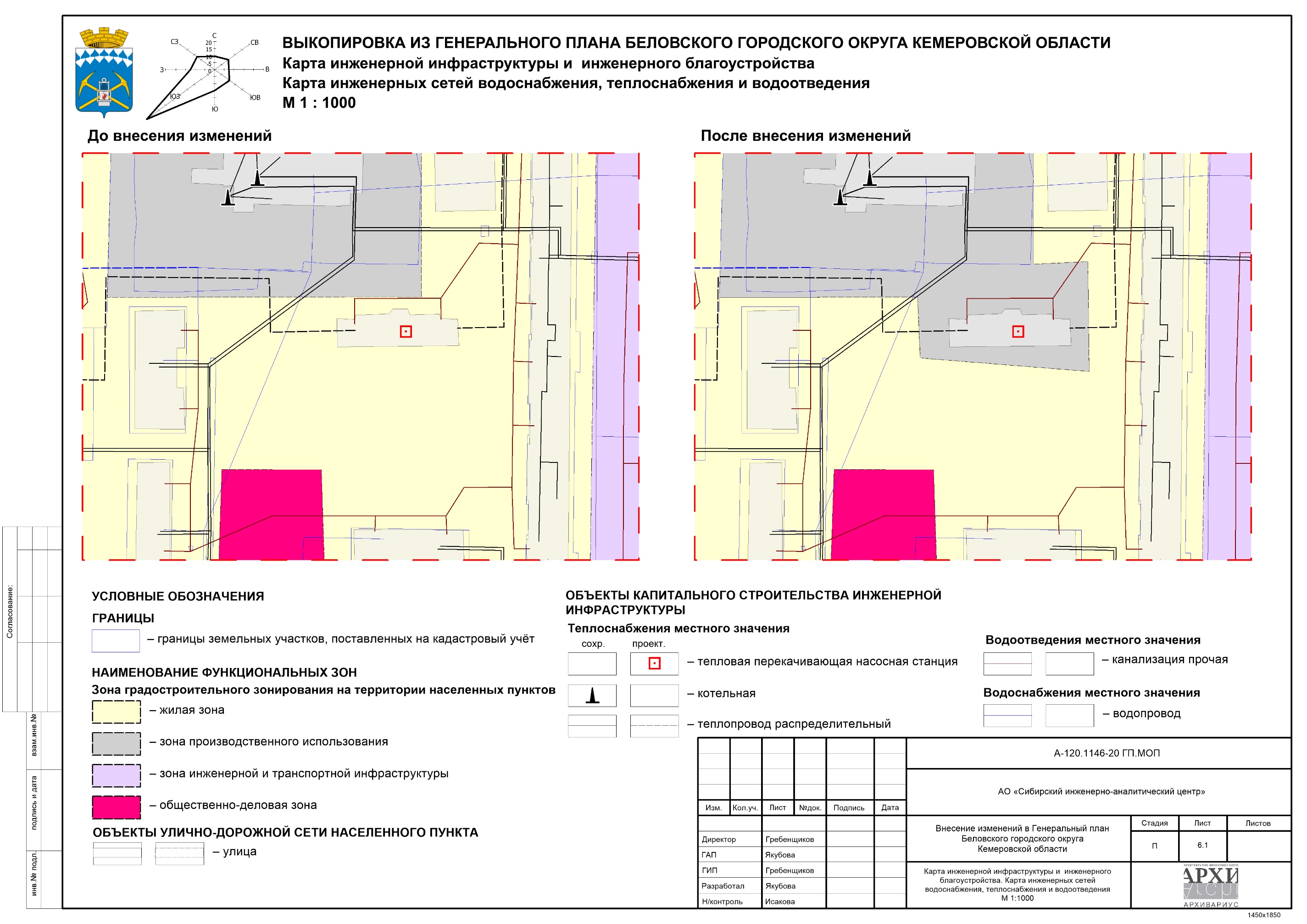 Выкопировка из Генерального плана Беловского городского округа. Карта инженерной инфраструктуры и инженерного благоустройства. Карта инженерных сетей электроснабжения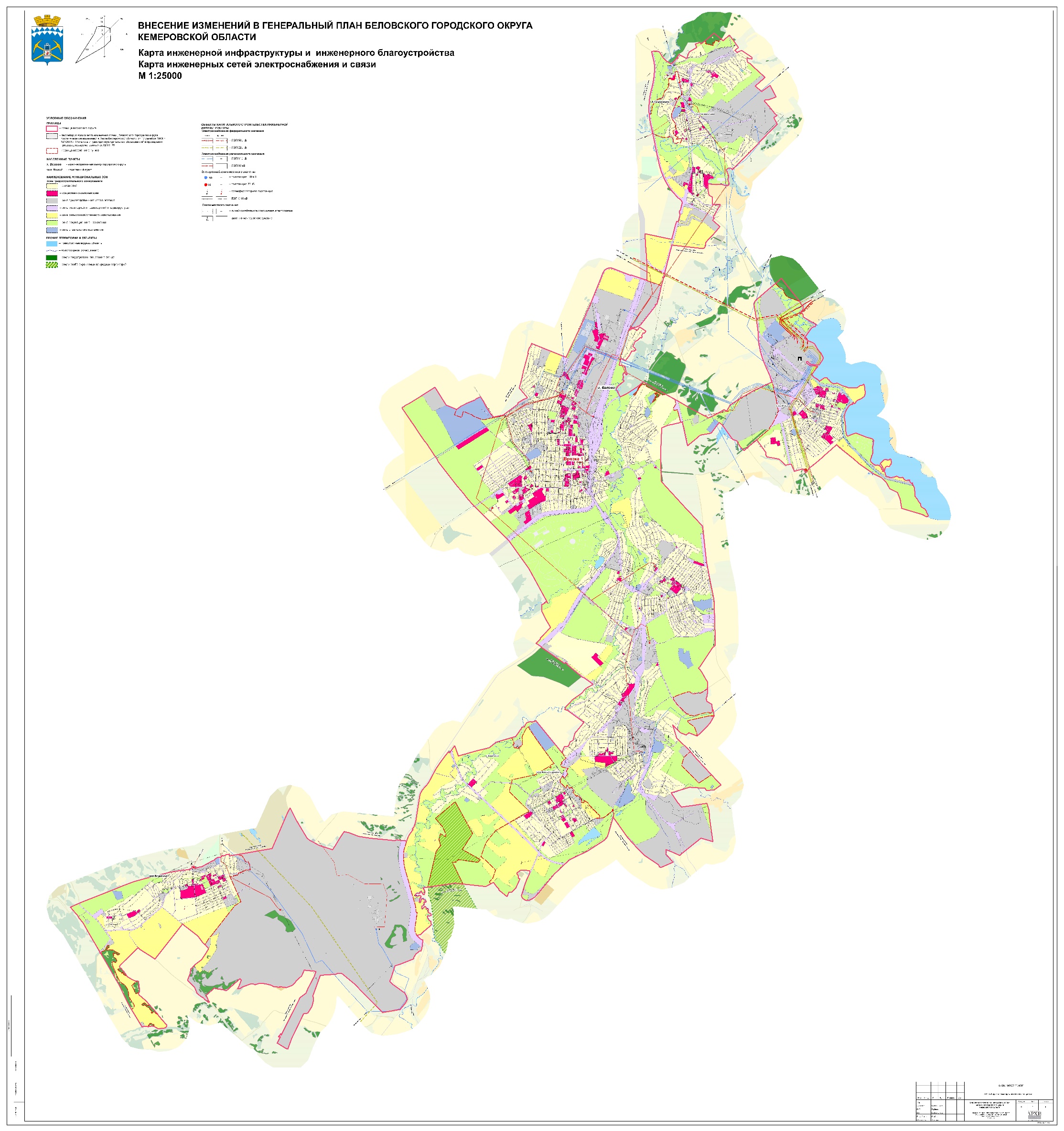 Карта территорий, подверженных риску возникновения чрезвычайных ситуаций природного и техногенного характера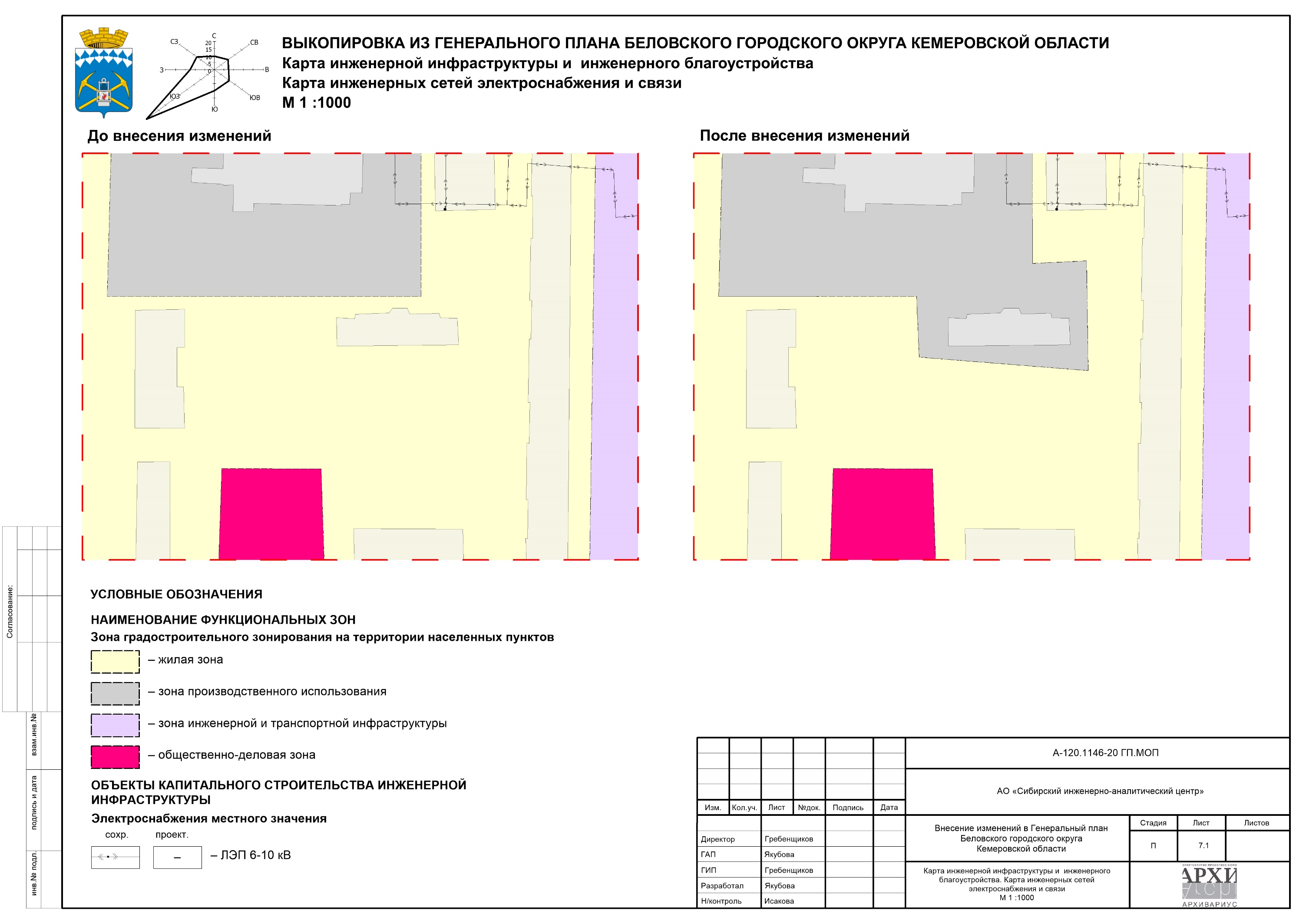 Выкопировка из Генерального плана Беловского городского округа. Карта территорий, подверженных риску возникновения чрезвычайных ситуаций природного и техногенного характера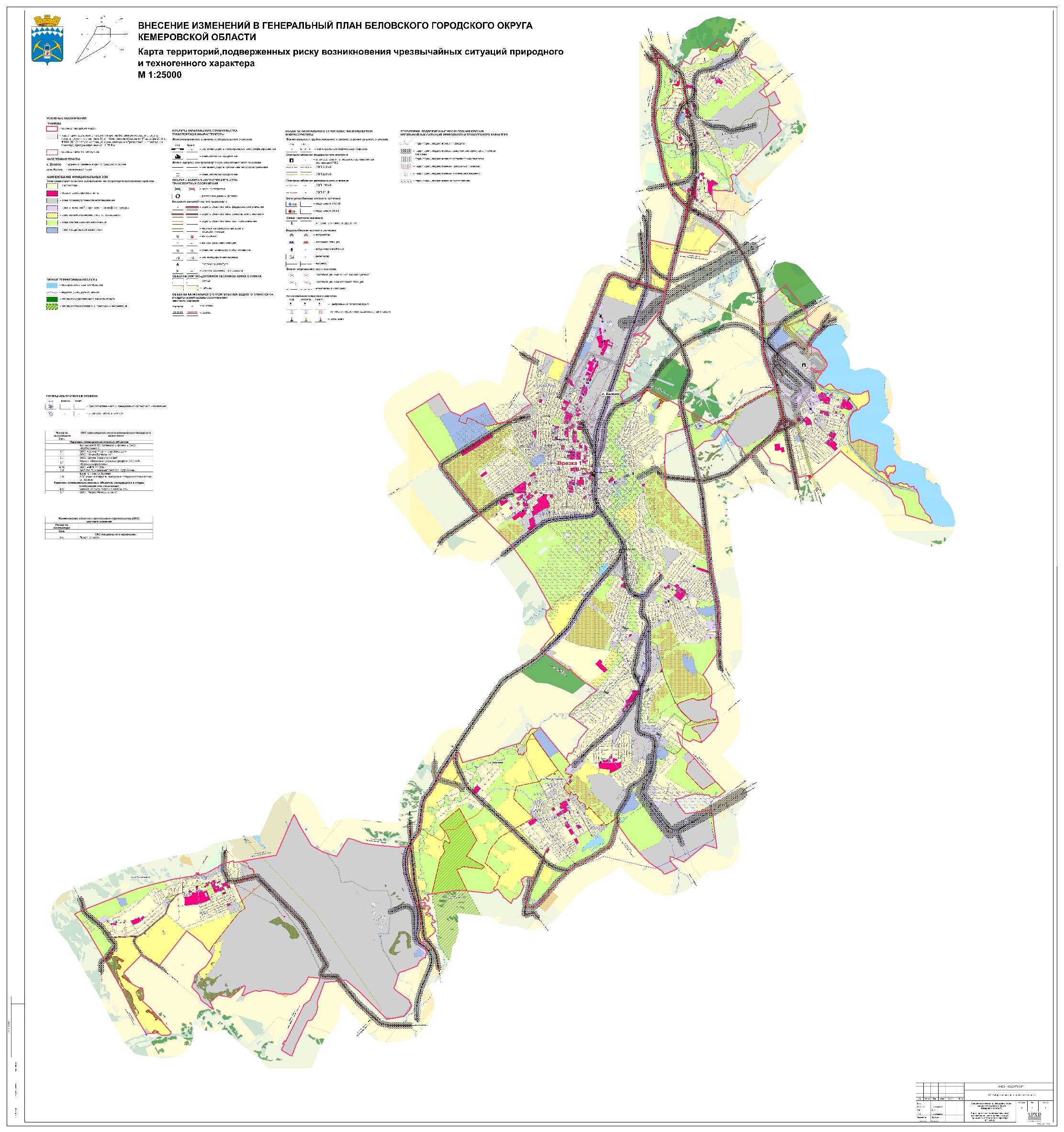 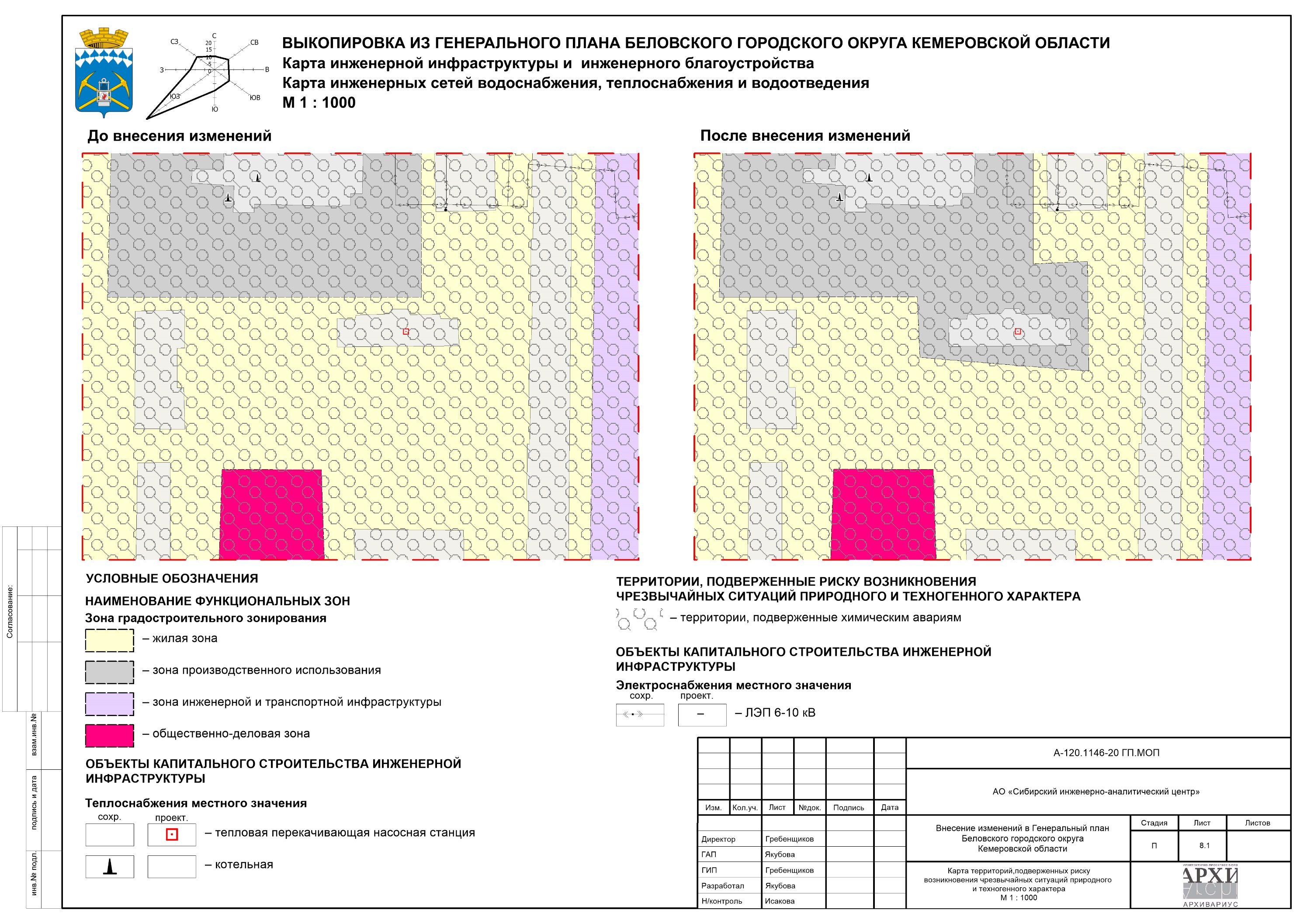 №п/пНаименованиеЛистМасштаб1234Генеральный планТекстовые материалы1Пояснительная записка. Том IОсновная часть проектаГрафические материалы2Карта планируемого размещения объектов местного значения.Карта границ населенных пунктов.Карта функциональных зон.11:250003Выкопировка из Генерального плана Беловского городского округа. Карта планируемого размещения объектов местного значения.Карта границ населенных пунктов.Карта функциональных зон (врезка 1)1.11:10004Карта планируемого размещения объектов местного значения.Карта границ населенного пункта. Карта функциональных зон.г.Белово2.21:50005Выкопировка из Генерального плана Беловского городского округа. Карта планируемого размещения объектов местного значения.Карта границ населенного пункта. Карта функциональных зон.г.Белово (врезка 1)2.2.11:1000Материалы по обоснованию проектаГрафические материалы6Карта ограничений41:250007Выкопировка из Генерального плана Беловского городского округа. Карта ограничений (врезка 1)4.11:10008Карта транспортной инфраструктуры51:250009Выкопировка из Генерального плана Беловского городского округа. Карта транспортной инфраструктуры (врезка 1)5.11:100010Карта инженерной инфраструктуры и инженерного благоустройства. Карта инженерных сетей водоснабжения, теплоснабжения и водоотведения61:2500011Выкопировка из Генерального плана Беловского городского округа. Карта инженерной инфраструктуры и инженерного благоустройства. Карта инженерных сетей водоснабжения, теплоснабжения и водоотведения (врезка 1)6.11:100012Карта инженерной инфраструктуры и инженерного благоустройства. Карта инженерных сетей электроснабжения71:2500013Выкопировка из Генерального плана Беловского городского округа. Карта инженерной инфраструктуры и инженерного благоустройства. Карта инженерных сетей электроснабжения (врезка 1)7.11:100014Карта территорий, подверженных риску возникновения чрезвычайных ситуаций природного и техногенного характера81:2500015Выкопировка из Генерального плана Беловского городского округа. Карта территорий, подверженных риску возникновения чрезвычайных ситуаций природного и техногенного характера (врезка 1)8.11:1000